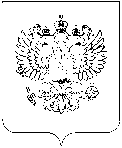   РОССТАТ     ТЕРРИТОРИАЛЬНЫЙ ОРГАН ФЕДЕРАЛЬНОЙ СЛУЖБЫ     ГОСУДАРСТВЕННОЙ СТАТИСТИКИ ПО БРЯНСКОЙ ОБЛАСТИ(БРЯНСКСТАТ)ПРИКАЗ     30 декабря 2022 г.                                                                              № 124/ОДБрянскОб утверждении Реестра должностей федеральной государственной гражданской службы в Территориальном органе Федеральной службы государственной статистики по Брянской области, включенных в перечень должностей федеральной государственной  службы в Федеральной службе государственной статистики, при назначении на которые граждане и при замещении которых федеральные государственные служащие обязаны представлять сведения о своих доходах, об имуществе и обязательствах имущественного характера, а также сведения о доходах, об имуществе и обязательствах имущественного характера своих супруги (супруга) и несовершеннолетних детейВ соответствии со статьей 8 Федерального закона от 25 декабря 2008 г. № 273-ФЗ «О противодействии коррупции» (Собрание законодательства Российской Федерации, 2008, № 52, ст. 6228; 2020, № 31, ст. 5018), подпунктом «а» пункта 2 Указа Президента Российской Федерации от 18 мая 2009 г. № 557 «Об утверждении перечня должностей федеральной государственной службы, при замещении которых федеральные государственные служащие обязаны представлять сведения о своих доходах, об имуществе и обязательствах имущественного характера, а также сведения о доходах, об имуществе и обязательствах имущественного характера своих супруги (супруга) и несовершеннолетних детей» (Собрание законодательства Российской Федерации, 2009, № 21, ст. 2542), подпунктом «а» пункта 22 Указа Президента Российской Федерации от 2 апреля 2013 г. № 309 «О мерах по реализации отдельных положений Федерального закона «О противодействии коррупции» (Собрание законодательства Российской Федерации, 2013, № 14, ст. 1670), приказа Росстата от 08.11.2021 № 771 «Об утверждении перечня должностей федеральной государственной гражданской службы в федеральной службе государственной статистики, при замещении которых федеральные государственные гражданские служащие обязаны представлять сведения о своих доходах, об имуществе и обязательствах имущественного характера, а также сведения о доходах, об имуществе и обязательствах имущественного характера своих супруги (супруга) и несовершеннолетних детей», приказываю:1. Утвердить прилагаемый Реестр должностей федеральной государственной гражданской службы в Территориальном органе Федеральной службы государственной статистики по Брянской области, включенные в перечень должностей федеральной государственной  службы  в Федеральной службе государственной статистики, при назначении на которые граждане и при замещении которых федеральные государственные служащие обязаны представлять сведения о своих доходах, об имуществе и обязательствах имущественного характера, а также сведения о доходах, об имуществе и обязательствах имущественного характера своих супруги (супруга) и несовершеннолетних детей. 2. Начальнику Административного отдела Крюковой Н.В. ознакомить с прилагаемым Реестром гражданских служащих, замещение должностей которых связано с коррупционными рисками. 3. Контроль исполнения настоящего приказа оставляю за собой.	Временно исполняющий обязанности руководителя                                                                      В.Э. Клорштейн                                                                                          УТВЕРЖДЕН                                                                                Приказом Брянскстатаот «30» декабря 2022 г. № 124/ОДРЕЕСТРдолжностей федеральной государственной гражданской службы в Территориальном органе Федеральной службы государственной статистики по Брянской области, включенные в перечень должностей федеральной государственной                    службы  в Федеральной службе государственной статистики, при назначении на которые граждане и при замещении которых федеральные государственные служащие обязаны представлять сведения о своих доходах, об имуществе и обязательствах имущественного характера, а также сведения о доходах, об имуществе и обязательствах имущественного характера                          своих супруги (супруга) и несовершеннолетних детейСоотношение должностей гражданской службы, замещение которых связано с коррупционными рисками  к предельной численности в Территориальном органе Росстата по Брянской областиОтветственный за ведение Реестра должностей федеральной государственной гражданской службы Территориального органа Росстата по Брянской области                                                                                                                                 _________________ Н.В. КрюковаПредседатель комиссии по соблюдению требований к служебному поведению федеральных государственных гражданских служащих Территориального органа Росстата по Брянской области и урегулированию конфликта интересов                                                                                                ________________Т.Ю. Быстрова№ п/пНаименование должностиНаименование должностиПеречень должностных обязанностей, исполнение которых в наибольшей мере подвержено риску коррупционных проявлений в соответствии с должностным регламентомПеречень должностных обязанностей, исполнение которых в наибольшей мере подвержено риску коррупционных проявлений в соответствии с должностным регламентомПеречень должностных обязанностей, исполнение которых в наибольшей мере подвержено риску коррупционных проявлений в соответствии с должностным регламентомНормативно-правовое основание исполнения соответствующих должностных обязанностейПодпись гражданского служащего в ознакомленииРуководствоРуководствоРуководствоРуководствоРуководствоРуководствоРуководствоРуководство1.Временно исполняющий обязанности           руководителя                                                                        Временно исполняющий обязанности           руководителя                                                                        Клорштейн Владимир ЭдуардовичДолжностной регламентПредседатель Подкомиссии Брянскстата для рассмотрения вопросов предоставления федеральным государственным служащим единовременной субсидии на приобретение жилого помещенияПредседатель Комиссии по приему-передаче, списанию федерального имущества (объектов недвижимости, производственного и хозяйственного инвентаря, автотранспортных средств, прочие), непроизведенных активов и материальных запасовДолжностной регламентПредседатель Подкомиссии Брянскстата для рассмотрения вопросов предоставления федеральным государственным служащим единовременной субсидии на приобретение жилого помещенияПредседатель Комиссии по приему-передаче, списанию федерального имущества (объектов недвижимости, производственного и хозяйственного инвентаря, автотранспортных средств, прочие), непроизведенных активов и материальных запасовПриказа Росстата  от 28.03.2022 № 27/ктПриказ Брянскстата № 92/ОД  от 26.08.2022Приказ Брянскстата № 78/ОДот 27.07.2021 (изм. от 30.12.2021 № 116/ОД)2.Заместитель руководителяЗаместитель руководителяБыстрова Татьяна ЮрьевнаДолжностной регламентПредседатель Комиссии по соблюдению требований к служебному поведению федеральных государственных гражданских служащих Брянскстата и урегулированию конфликта интересовПредседатель Рабочей группы по оценке коррупционных рисков при осуществлении закупок товаров, работ, услуг для обеспечения нужд БрянскстатаПредседатель Брянскстата Единой комиссии по проведению закупокЗаместитель Председателя Подкомиссии Брянскстата для рассмотрения вопросов предоставления федеральным государственным служащим единовременной субсидии на приобретение жилого помещенияПредседатель комиссии по установлению трудового стажа работников, дающего право на получение ежемесячных надбавок к должностным окладам за выслугу летДолжностной регламентПредседатель Комиссии по соблюдению требований к служебному поведению федеральных государственных гражданских служащих Брянскстата и урегулированию конфликта интересовПредседатель Рабочей группы по оценке коррупционных рисков при осуществлении закупок товаров, работ, услуг для обеспечения нужд БрянскстатаПредседатель Брянскстата Единой комиссии по проведению закупокЗаместитель Председателя Подкомиссии Брянскстата для рассмотрения вопросов предоставления федеральным государственным служащим единовременной субсидии на приобретение жилого помещенияПредседатель комиссии по установлению трудового стажа работников, дающего право на получение ежемесячных надбавок к должностным окладам за выслугу летПриказ Минэкономразвития России № 619/к от 01.12.2008 Приказ Брянскстата № 16/ОД от 19.01.2022 Приказ Брянскстата № 88/ОД от 26.07.2022 Приказ Брянскстата № 10/ОД от 19.01.2022 Приказ Брянскстата № 92/ОД  от 26.08.2022Приказ Брянскстата № 66/ОД от 14.06.2021(изменения: приказ № 74/ОД от 20.07.2021)Специалист по защите государственной тайныСпециалист по защите государственной тайныСпециалист по защите государственной тайныСпециалист по защите государственной тайныСпециалист по защите государственной тайныСпециалист по защите государственной тайныСпециалист по защите государственной тайныСпециалист по защите государственной тайны3.Ведущий специалист-эксперт Ведущий специалист-эксперт Лунина Галина МихайловнаДолжностной регламентДолжностной регламентПриказ Брянскстата № 55/к от 01.04.2013 Административный отделАдминистративный отделАдминистративный отделАдминистративный отделАдминистративный отделАдминистративный отделАдминистративный отделАдминистративный отдел4.Начальник отделаНачальник отделаКрюкова Наталья ВладимировнаДолжностной регламентЧлен комиссии по установлению трудового стажа работников, дающего право на получение ежемесячных надбавок к должностным окладам за выслугу летЧлен Единой комиссии Брянскстата по проведению закупокЧлен  Комиссии по соблюдению требований к служебному поведению федеральных государственных гражданских служащих Брянскстата и урегулированию конфликта интересовЧлен Подкомиссии Брянскстата для рассмотрения вопросов предоставления федеральным государственным служащим единовременной субсидии на приобретение жилого помещенияЧлен Комиссии по приему-передаче, списанию федерального имущества (объектов недвижимости, производственного и хозяйственного инвентаря, автотранспортных средств, прочие), непроизведенных активов и материальных запасовЧлен Рабочей группы по оценке коррупционных рисков при осуществлении закупок товаров, работ, услуг для обеспечения нужд БрянскстатаДолжностной регламентЧлен комиссии по установлению трудового стажа работников, дающего право на получение ежемесячных надбавок к должностным окладам за выслугу летЧлен Единой комиссии Брянскстата по проведению закупокЧлен  Комиссии по соблюдению требований к служебному поведению федеральных государственных гражданских служащих Брянскстата и урегулированию конфликта интересовЧлен Подкомиссии Брянскстата для рассмотрения вопросов предоставления федеральным государственным служащим единовременной субсидии на приобретение жилого помещенияЧлен Комиссии по приему-передаче, списанию федерального имущества (объектов недвижимости, производственного и хозяйственного инвентаря, автотранспортных средств, прочие), непроизведенных активов и материальных запасовЧлен Рабочей группы по оценке коррупционных рисков при осуществлении закупок товаров, работ, услуг для обеспечения нужд БрянскстатаПриказ Брянскстата № 105/к от 04.05.2021 Приказ Брянскстата № 66/ОД от 14.06.2021(изменения: приказ № 74/ОД от 20.07.2021)Приказ Брянскстата № 10/ОД от 19.01.2022 Приказ Брянскстата № 16/ОД от 19.01.2022 Приказ Брянскстата № 92/ОД  от 26.08.2022Приказ Брянскстата № 78/ОДот 27.07.2021 (изм. от 30.12.2021 № 116/ОД)Приказ Брянскстата № 88/ОД от 26.07.2022 5.Заместитель начальникаЗаместитель начальникаМагон Виктория ПавловнаДолжностной регламентСекретарь  Комиссии по соблюдению требований к служебному поведению федеральных государственных гражданских служащих Брянскстата и урегулированию конфликта интересов.Секретарь Подкомиссии Брянскстата для рассмотрения вопросов предоставления федеральным государственным служащим единовременной субсидии на приобретение жилого помещения.Секретарь Рабочей группы по оценке коррупционных рисков при осуществлении закупок товаров, работ, услуг для обеспечения нужд БрянскстатаСекретарь комиссии по установлению трудового стажа работников, дающего право на получение ежемесячных надбавок к должностным окладам за выслугу летПриказ Брянскстата № 4/к от 10.01.2022Приказ Брянскстата № 16/ОД от 19.01.2022 Приказ Брянскстата № 92/ОД от 26.08.2022Приказ Брянскстата № 88/ОД от 26.07.2022 Приказ Брянскстата № 66/ОД от 14.06.2021(изменения: приказ № 74/ОД от 20.07.2021)Приказ Брянскстата № 4/к от 10.01.2022Приказ Брянскстата № 16/ОД от 19.01.2022 Приказ Брянскстата № 92/ОД от 26.08.2022Приказ Брянскстата № 88/ОД от 26.07.2022 Приказ Брянскстата № 66/ОД от 14.06.2021(изменения: приказ № 74/ОД от 20.07.2021)6.Главный специалист-эксперт Главный специалист-эксперт Шатова Галина НиколаевнаДолжностной регламентСекретарь аттестационной Комиссии БрянскстатаСекретарь комиссии по установлению трудового стажа работников, дающего право на получение ежемесячных надбавок к должностным окладам за выслугу летПриказ Брянскстата № 4/к от 10.01.2022Приказ Брянскстата № 269/к от 30.10.2020Приказ Брянскстата № 66/ОД от 14.06.2021(изменения: приказ № 74/ОД от 20.07.2021)Приказ Брянскстата № 4/к от 10.01.2022Приказ Брянскстата № 269/к от 30.10.2020Приказ Брянскстата № 66/ОД от 14.06.2021(изменения: приказ № 74/ОД от 20.07.2021)Финансово-экономический отделФинансово-экономический отделФинансово-экономический отделФинансово-экономический отделФинансово-экономический отделФинансово-экономический отделФинансово-экономический отделФинансово-экономический отдел7.Заместитель начальника Заместитель начальника ДмитриенкоИрина ВикторовнаДолжностной регламентЧлен Рабочей группы по оценке коррупционных рисков при осуществлении закупок товаров, работ, услуг для обеспечения нужд БрянскстатаЧлен Подкомиссии Брянскстата для рассмотрения вопросов предоставления федеральным государственным служащим единовременной субсидии на приобретение жилого помещенияПриказ Брянскстата № 274/к от 15.11.2021 Приказ Брянскстата № 88/ОД от 26.07.2022 Приказ Брянскстата № 92/ОД  от 26.08.2022Приказ Брянскстата № 274/к от 15.11.2021 Приказ Брянскстата № 88/ОД от 26.07.2022 Приказ Брянскстата № 92/ОД  от 26.08.20228.Ведущий специалист-экспертВедущий специалист-экспертУкраинская Екатерина ВладимировнаДолжностной регламентЧлен Единой комиссии Брянскстата по проведению закупокПриказ Брянскстата № 125/к от 01.06.2021Приказ Брянскстата № 10/ОД от 19.01.2022 Приказ Брянскстата № 125/к от 01.06.2021Приказ Брянскстата № 10/ОД от 19.01.2022 9.Главный специалист-экспертГлавный специалист-экспертОну Ирина ПетровнаДолжностной регламентПриказ Брянскстата № 55/к от 01.04.2013Приказ Брянскстата № 55/к от 01.04.201310.Ведущий специалист-экспертВедущий специалист-экспертБарабанова Инна МихайловнаДолжностной регламентПриказ Брянскстата № 55/к от 01.04.2013Приказ Брянскстата № 55/к от 01.04.201311.Ведущий специалист-экспертВедущий специалист-экспертТрошкина Оксана АлександровнаДолжностной регламентПриказ Брянскстата № 120/к от 01.08.2013 г.Приказ Брянскстата № 120/к от 01.08.2013 г.12.Ведущий специалист-экспертВедущий специалист-экспертГузеева Наталья АлександровнаДолжностной регламентПриказ Брянскстата № 50/к от 29.09.2006 Приказ Брянскстата № 50/к от 29.09.2006 13.Ведущий специалист-экспертВедущий специалист-экспертГусак Галина ВалерьевнаДолжностной регламентЧлен Рабочей группы по оценке коррупционных рисков при осуществлении закупок товаров, работ, услуг для обеспечения нужд БрянскстатаЧлен Единой комиссии Брянскстата по проведению закупокПриказ Брянскстата № 4/к от 10.01.2022Приказ Брянскстата № 88/ОД от 26.07.2022 Приказ Брянскстата № 10/ОД от 19.01.2022 Приказ Брянскстата № 4/к от 10.01.2022Приказ Брянскстата № 88/ОД от 26.07.2022 Приказ Брянскстата № 10/ОД от 19.01.2022 14.Специалист-экспертСпециалист-экспертЮрковаЕлена ЛеонидовнаДолжностной регламентПриказ Брянскстата № 125/к от 01.06.2021Приказ Брянскстата № 125/к от 01.06.202115.Специалист 1 разрядаСпециалист 1 разрядаВолодченко Анна ВасильевнаДолжностной регламентПриказ Брянскстата № 162/к от 01.07.2022Приказ Брянскстата № 162/к от 01.07.2022Отдел сводных статистических работ и общественных связей Отдел сводных статистических работ и общественных связей Отдел сводных статистических работ и общественных связей Отдел сводных статистических работ и общественных связей Отдел сводных статистических работ и общественных связей Отдел сводных статистических работ и общественных связей Отдел сводных статистических работ и общественных связей Отдел сводных статистических работ и общественных связей 16.Начальник отделаНачальник отделаСамигуллина Ирина ВалерьевнаДолжностной регламентЧлен Комиссии по соблюдению требований к служебному поведению федеральных государственных гражданских служащих Брянскстата и урегулированию конфликта интересовПриказ Брянскстата № 125/к от 01.06.2021Приказ Брянскстата № 16/ОД от 19.01.2022 Приказ Брянскстата № 125/к от 01.06.2021Приказ Брянскстата № 16/ОД от 19.01.2022 Отдел статистики цен и финансовОтдел статистики цен и финансовОтдел статистики цен и финансовОтдел статистики цен и финансовОтдел статистики цен и финансовОтдел статистики цен и финансовОтдел статистики цен и финансовОтдел статистики цен и финансов17.Начальник отделаНачальник отделаКуприна Елена СергеевнаДолжностной регламентПриказ Брянскстата № 125/к от 01.06.2021Приказ Брянскстата № 125/к от 01.06.202118.Заместитель начальникаЗаместитель начальникаБеликова Наталия ВладимировнаДолжностной регламентПриказ Брянскстата № 125/к от 01.06.2021Приказ Брянскстата № 125/к от 01.06.2021Отдел статистики строительства, инвестиций и жилищно-коммунального хозяйства, региональных счетов и балансов Отдел статистики строительства, инвестиций и жилищно-коммунального хозяйства, региональных счетов и балансов Отдел статистики строительства, инвестиций и жилищно-коммунального хозяйства, региональных счетов и балансов Отдел статистики строительства, инвестиций и жилищно-коммунального хозяйства, региональных счетов и балансов Отдел статистики строительства, инвестиций и жилищно-коммунального хозяйства, региональных счетов и балансов Отдел статистики строительства, инвестиций и жилищно-коммунального хозяйства, региональных счетов и балансов Отдел статистики строительства, инвестиций и жилищно-коммунального хозяйства, региональных счетов и балансов Отдел статистики строительства, инвестиций и жилищно-коммунального хозяйства, региональных счетов и балансов 19.Начальник отделаНачальник отделаМалиновская Лариса ЮрьевнаДолжностной регламентПриказ Брянскстата № 125/к от 01.06.2021Приказ Брянскстата № 125/к от 01.06.202120.Заместитель начальникаЗаместитель начальникаСамолыго Валентина ДмитриевнаДолжностной регламентПриказ Брянскстата № 125/к от 01.06.2021Приказ Брянскстата № 125/к от 01.06.2021Отдел статистики населения, здравоохранения, уровня жизни и обследований домашних хозяйствОтдел статистики населения, здравоохранения, уровня жизни и обследований домашних хозяйствОтдел статистики населения, здравоохранения, уровня жизни и обследований домашних хозяйствОтдел статистики населения, здравоохранения, уровня жизни и обследований домашних хозяйствОтдел статистики населения, здравоохранения, уровня жизни и обследований домашних хозяйствОтдел статистики населения, здравоохранения, уровня жизни и обследований домашних хозяйствОтдел статистики населения, здравоохранения, уровня жизни и обследований домашних хозяйствОтдел статистики населения, здравоохранения, уровня жизни и обследований домашних хозяйств21.Начальник отдела Начальник отдела Майорова Ольга МихайловнаДолжностной регламентПриказ Брянскстата № 26/к от 01.02.2018 Приказ Брянскстата № 26/к от 01.02.2018 22.Заместитель начальника Заместитель начальника Зятькова ОльгаМихайловнаДолжностной регламентПриказ Брянскстата № 110/к от 15.07.2013 Приказ Брянскстата № 110/к от 15.07.2013 Отдел статистики рыночных услугОтдел статистики рыночных услугОтдел статистики рыночных услугОтдел статистики рыночных услугОтдел статистики рыночных услугОтдел статистики рыночных услугОтдел статистики рыночных услугОтдел статистики рыночных услуг23.Начальник отдела Начальник отдела Пахомова ОксанаВалерьевнаДолжностной регламентПриказ Брянскстата № 125/к от 01.06.2021Приказ Брянскстата № 125/к от 01.06.202124.Заместитель начальникаЗаместитель начальникаСляднева Ольга НиколаевнаДолжностной регламентПриказ Брянскстата № 125/к от 01.06.2021Приказ Брянскстата № 125/к от 01.06.2021Отдел статистики труда, образования, науки и инновацийОтдел статистики труда, образования, науки и инновацийОтдел статистики труда, образования, науки и инновацийОтдел статистики труда, образования, науки и инновацийОтдел статистики труда, образования, науки и инновацийОтдел статистики труда, образования, науки и инновацийОтдел статистики труда, образования, науки и инновацийОтдел статистики труда, образования, науки и инноваций25.Начальник отдела Начальник отдела Павловская Татьяна Михайловна Должностной регламентПриказ Брянскстата № 125/к от 01.06.2021Приказ Брянскстата № 125/к от 01.06.202126.Заместитель начальникаЗаместитель начальникаТерехова Татьяна НиколаевнаДолжностной регламентПриказ Брянскстата № 125/к от 01.06.2021Приказ Брянскстата № 125/к от 01.06.2021Отдел статистики предприятий, ведения Статистического регистраи общероссийских классификаторовОтдел статистики предприятий, ведения Статистического регистраи общероссийских классификаторовОтдел статистики предприятий, ведения Статистического регистраи общероссийских классификаторовОтдел статистики предприятий, ведения Статистического регистраи общероссийских классификаторовОтдел статистики предприятий, ведения Статистического регистраи общероссийских классификаторовОтдел статистики предприятий, ведения Статистического регистраи общероссийских классификаторовОтдел статистики предприятий, ведения Статистического регистраи общероссийских классификаторовОтдел статистики предприятий, ведения Статистического регистраи общероссийских классификаторов27.27.Начальник отделаТроепольская Елена ЕвгеньевнаДолжностной регламент.Приказ Брянскстата № 93/кот 01.06.2018 Приказ Брянскстата № 93/кот 01.06.2018 28.28.Заместитель начальникаГубская Наталья НиколаевнаДолжностной регламентПриказ Брянскстата № 177/к от 01.11.2018 Приказ Брянскстата № 177/к от 01.11.2018 29.29.Заместитель начальникаВалова Нина МихайловнаДолжностной регламентПриказ Брянскстата № 93/к от 01.06.2018 Приказ Брянскстата № 93/к от 01.06.2018 Отдел государственной статистики в г. БрянскеОтдел государственной статистики в г. БрянскеОтдел государственной статистики в г. БрянскеОтдел государственной статистики в г. БрянскеОтдел государственной статистики в г. БрянскеОтдел государственной статистики в г. БрянскеОтдел государственной статистики в г. БрянскеОтдел государственной статистики в г. Брянске30.Начальник отделаНачальник отделаФедотова ИринаВикторовнаДолжностной регламентЧлен Комиссии по соблюдению требований к служебному поведению федеральных государственных гражданских служащих Брянскстата и урегулированию конфликта интересовЧлен комиссии по установлению трудового стажа работников, дающего право на получение ежемесячных надбавок к должностным окладам за выслугу летЧлен Комиссии по приему-передаче, списанию федерального имущества (объектов недвижимости, производственного и хозяйственного инвентаря, автотранспортных средств, прочие), непроизведенных активов и материальных запасовЧлен Рабочей группы по оценке коррупционных рисков при осуществлении закупок товаров, работ, услуг для обеспечения нужд БрянскстатаПриказ Брянскстата № 125/к от 01.06.2021Приказ Брянскстата № 16/ОД     от 19.01.2022 Приказ Брянскстата № 66/ОД     от 14.06.2021(изменения: приказ № 74/ОД от 20.07.2021)Приказ Брянскстата № 78/ОДот 27.07.2021 (изм. от 30.12.2021 № 116/ОД)Приказ Брянскстата № 88/ОД     от 26.07.2022 Приказ Брянскстата № 125/к от 01.06.2021Приказ Брянскстата № 16/ОД     от 19.01.2022 Приказ Брянскстата № 66/ОД     от 14.06.2021(изменения: приказ № 74/ОД от 20.07.2021)Приказ Брянскстата № 78/ОДот 27.07.2021 (изм. от 30.12.2021 № 116/ОД)Приказ Брянскстата № 88/ОД     от 26.07.2022 Отдел статистики сельского хозяйства и окружающей природной средыОтдел статистики сельского хозяйства и окружающей природной средыОтдел статистики сельского хозяйства и окружающей природной средыОтдел статистики сельского хозяйства и окружающей природной средыОтдел статистики сельского хозяйства и окружающей природной средыОтдел статистики сельского хозяйства и окружающей природной средыОтдел статистики сельского хозяйства и окружающей природной средыОтдел статистики сельского хозяйства и окружающей природной среды31.Начальник отделаНачальник отделаАлдуховаОксана ИгоревнаДолжностной регламентПриказ Брянскстата № 130/к от 04.06.2021 Приказ Брянскстата № 130/к от 04.06.2021 32.Заместитель начальникаЗаместитель начальникаБольшакова Наталья ВасильевнаДолжностной регламентПриказ Брянскстата № 66/к от 13.04.2018 Приказ Брянскстата № 66/к от 13.04.2018 Отдел информационных ресурсов и технологийОтдел информационных ресурсов и технологийОтдел информационных ресурсов и технологийОтдел информационных ресурсов и технологийОтдел информационных ресурсов и технологийОтдел информационных ресурсов и технологийОтдел информационных ресурсов и технологийОтдел информационных ресурсов и технологий33.Начальник отделаНачальник отделаМиллер Дарья АндреевнаДолжностной регламентЧлен Подкомиссии Брянскстата для рассмотрения вопросов предоставления федеральным государственным служащим единовременной субсидии на приобретение жилого помещенияЧлен Комиссии по приему-передаче, списанию федерального имущества (объектов недвижимости, производственного и хозяйственного инвентаря, автотранспортных средств, прочие), непроизведенных активов и материальных запасовПриказ Брянскстата № 125/к от 01.06.2021Приказ Брянскстата № 92/ОД  от 26.08.2022Приказ Брянскстата № 78/ОДот 27.07.2021 (изм. от 30.12.2021 № 116/ОД)Приказ Брянскстата № 125/к от 01.06.2021Приказ Брянскстата № 92/ОД  от 26.08.2022Приказ Брянскстата № 78/ОДот 27.07.2021 (изм. от 30.12.2021 № 116/ОД)34.Заместитель начальникаЗаместитель начальникаВоробьев Андрей ГригорьевичДолжностной регламентЧлен Единой комиссии Брянскстата по проведению закупокЧлен Комиссии по приему-передаче, списанию федерального имущества (объектов недвижимости, производственного и хозяйственного инвентаря, автотранспортных средств, прочие), непроизведенных активов и материальных запасовПриказ Брянскстата № 125/к от 01.06.2021Приказ Брянскстата № 10/ОД от 19.01.2022 Приказ Брянскстата № 78/ОДот 27.07.2021 (изм. от 30.12.2021 № 116/ОД)Приказ Брянскстата № 125/к от 01.06.2021Приказ Брянскстата № 10/ОД от 19.01.2022 Приказ Брянскстата № 78/ОДот 27.07.2021 (изм. от 30.12.2021 № 116/ОД)Предельная численностьИтого, включенных в перечень должностей федеральной государственной гражданской службы в Территориальном органе Росстата по Брянской области, при назначении на которые граждане и при замещении которых федеральные государственные гражданские служащие обязаны представлять сведения о своих доходах, об имуществе и обязательствах имущественного характера, а также сведения о доходах, об имуществе и обязательствах имущественного характера своих супруги (супруга) и несовершеннолетних детейПроцентное соотношение171 чел.34 чел. 19,88 %